Application form – Friends of Drugs in Breastmilk Helpline scheme 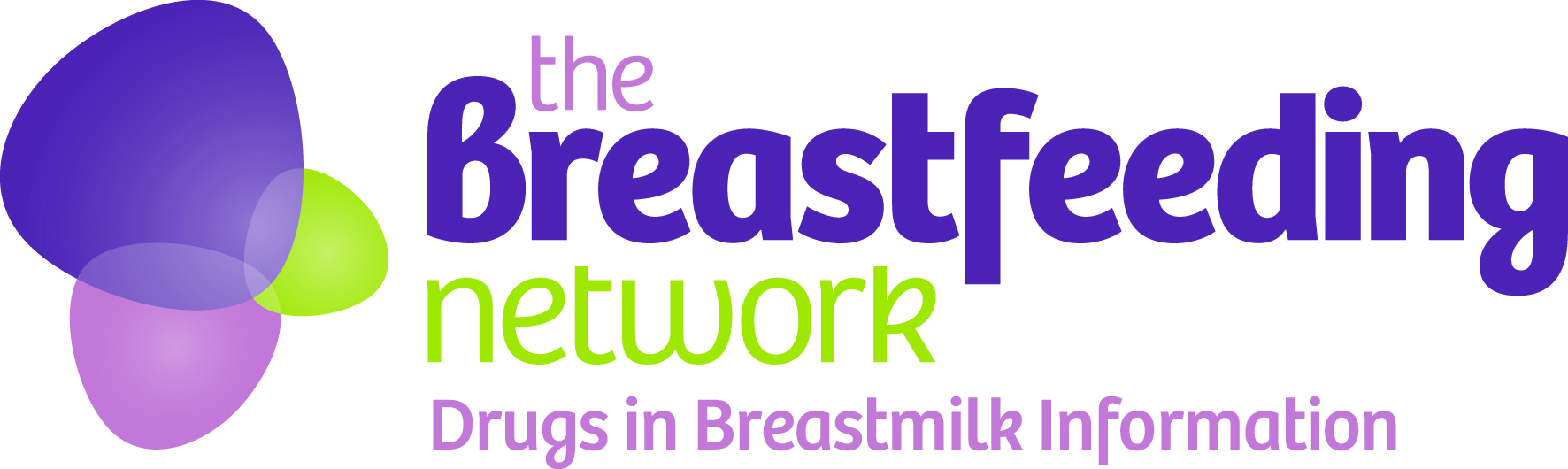 Please email your completed form to friendsofDIBM@breastfeedingnetwork.org.uk or post it to The Breastfeeding Network, Friends of Drugs in Breastmilk scheme, PO Box 11126, Paisley, PA2 8YBThank you for becoming a Friend of Drugs in Breastmilk helpline.Your support makes all the difference!We will keep your details secure and only use them to share information about this scheme. We will not share them with any other organisations. You can ask to be removed from our database by emailing admin@breastfeedingnetwork.org.ukPlease note we cannot accept donations/funding from any company with a commercial interest in infant feeding or any organisation that does not comply with the WHO code on the marketing of breastmilk substitutes NameOrganisation (if applicable)Email addressAddress inc. postcode(to send the Drug infosheets book to)Is this a gift for someone else?Yes  / No  (please delete as appropriate)If yes please give the details of the person the gift is forNameEmailAddressPostcodeYes  / No  (please delete as appropriate)If yes please give the details of the person the gift is forNameEmailAddressPostcodeType of membership (Please tick)  Personal £25 per year     Organisation £150 per year  Personal £25 per year     Organisation £150 per yearPayment method(please tick)  Online via www.breasfeedingnetwork.org.uk/shop  Via BACS transfer (details below)  Via cheque – please make cheques payable to The Breastfeeding Network  For organisations only – invoice or purchase order – please give details below:  Online via www.breasfeedingnetwork.org.uk/shop  Via BACS transfer (details below)  Via cheque – please make cheques payable to The Breastfeeding Network  For organisations only – invoice or purchase order – please give details below:BACS details for bank transfer(Include ref. DIBM if possible)Account nameThe Breastfeeding NetworkBACS details for bank transfer(Include ref. DIBM if possible)Account no.06001963BACS details for bank transfer(Include ref. DIBM if possible)Sort code80 09 29Are you happy to have your name included in the supporters page of our newsletter/website?Yes  / No    (Please delete as applicable)Yes  / No    (Please delete as applicable)